Part A:Use the number line to round 32,654 to the nearest ten ______________________.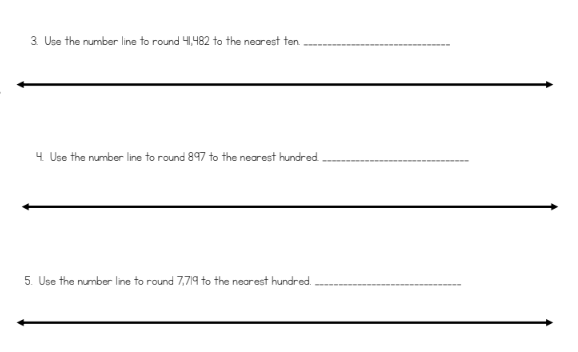 Use the number line to round 62,467 to the nearest hundred _____________________.Use the number line to round 12,678 to the nearest thousand ____________________.Use the number line to round 312,678 to the nearest ten thousand ________________.Use the number line to round 637,891 to the nearest hundred thousand ____________.Part B:Round to the nearest ten above and below and circle the rounded number that is closest to the given number._________     52,364    _________       C)   _________    134,682   _________     _________     21,645    _________       D)   _________     46,238    _________   Part C:Round the following numbers to the nearest ten.12,678  _____________     2. 423,124  ______________  3.  62,834 ________________Round the following numbers to the nearest hundred.      4.   264,812 _____________    5.  352,731 ______________  6.  23,642 ________________Round the following numbers to the nearest thousand.      7.  51,723 _____________   8.  573,642 _______________  9.  186,493 ________________Round the following numbers to the nearest ten thousand.     10. 135,843 _____________  11. 935,864 _____________  12. 32,843 _________________Round the following numbers to the nearest hundred thousand.     13. 873,642 _____________  14.  365,882 ______________  15. 681,948 ________________